PROPÓSITO.Establecer lineamientos para la realización de altas, bajas o modificaciones, así como el control de los bienes que conforman el activo fijo de la Dependencia.ALCANCE.	Participan en este procedimiento los Titulares de Áreas Administrativas, Planteles educativos o Centros de trabajo, el Subjefe de Inventario de Activo Fijo.Inicia cuando el Subjefe de Inventario de Activo Fijo requiere dar de alta, baja o transferir un activo fijo y termina con la actualización, entrega y firma de la cédula censal actualizada. Este procedimiento da cumplimiento a los requisitos de la Norma ISO 9001:2008, elementos 6.3, 7.4 y 7.5.	POLÍTICAS DE OPERACIÓN.Todos los activos fijos se reciben en almacén, para crear las respectivas altas, generando su número de inventario y etiquetado de los bienes. Los inventarios de activo fijo se realizarán semestralmente.4. DOCUMENTOS DE REFERENCIA. 5. REGISTROS6. TÉRMINOS Y DEFINICIONES AF:Activo Fijo. Para este procedimiento serán los bienes muebles que forman el patrimonio de la dependencia.Asignación de valor: cuando el centro de trabajo no cuenta con documentación comprobatoria de la compra, se le asigna un valor estimado al mobiliario de oficina  y/o  equipamiento escolar, para su respectivo registro en c.c.Cedula censal: es el registro de activo fijo de mobiliario de oficina y/o equipamiento escolar,  que tiene el centro de trabajo.Centros de trabajo: son las áreas administrativas, escuelas del nivel básico, que efectúan los trámites correspondientes al activo fijo de altas y bajas de mobiliario de oficina y/o  equipamiento escolar.CT:Centro de Trabajo.Dación en pago: cuando el centro de trabajo, solicita por escrito la autorización de pago para dar a cambio un artículo o mobiliario y equipo, por otro nuevo.Dictamen técnico: es el diagnostico que se le da al mobiliario de oficina y/o equipamiento escolar, cuando se aplica la baja definitiva del activo fijo,  donde intervienen la verificación física del mismo, y autorización por la Subjefatura de Inventarios y la Dirección de Recursos Materiales y Servicios.Donación A.P.F.: se gestiona cuando la Asociación de Padres de Familia, adquiere mobiliario de oficina y/o  equipamiento escolar, con los ingresos propios de estos y donado al centro de trabajo.Donación H. Ayto.: se llama altas de donación de honorable ayuntamiento, cuando esta institución proporciona recursos en especie, para la  adquisición mobiliario de oficina y/o equipamiento escolar, para el centro de trabajo,Donación otro: se llama altas de donación otro, cuando el centro de trabajo recibe por parte de instituciones o en su caso personas morales o físicas,  una donación de mobiliario de oficina y/o equipamiento escolar.DRMS:Dirección de Recursos Materiales y Servicios.Duplicidad: es la baja que se da cuando el centro de trabajo, duplica la información en cedula censal. Inaplicación: cuando el centro de trabajo tiene mobiliario de oficina y/o equipamiento escolar, en condiciones de  ser utilizado por otro centro de trabajo.Ingresos propios: cuando el centro de trabajo adquiere/compra, mobiliario de oficina y/o equipamiento escolar, con recursos propios. Inutilidad: cuando el mobiliario de oficina y/o equipamiento escolar, cumple con su vida útil para el centro de trabajo.ISIFE: cuando el Instituto de Sinaloense de Infraestructura Educativa, hace la donación de mobiliario de oficina y/o equipamiento escolar a centros de trabajo o áreas administrativas.Reasignación: procede cuando el centro de trabajo o área administrativa, solicita mobiliario de oficina y/o equipamiento escolar, que está en condiciones de ser reutilizado.Robo: cuando el centro de trabajo sufre una sustracción de mobiliario y equipo. En este hecho intervienen las autoridades competentes. (Ministerio Público).Siniestro: cuando el centro de trabajo sufre la destrucción fortuita o pérdida importante de alguna propiedad; por causas climatológicas o vandalismo.Transferencias: se llama transferencia de mobiliario de oficina y/o equipamiento escolar, cuando el centro de trabajo tiene mobiliario que  está en desuso, por lo que se lo transfiere a  otro centro de trabajo  que lo solicita y que por necesidades de servicio realmente lo necesita. AEA: Archivo Entrada al AlmacénAGJ-23: Archivo General Jaula No. 237. DIAGRAMA DE FLUJO.8. DESCRIPCIÓN DEL PROCEDIMIENTO.9. PRODUCTOS10. CONTROL DE CAMBIOS.Donde: RD-Representante de la Dirección, SP-Supervisor de Procedimiento y AD-Alta DirecciónLey de la Auditoria Superior del Estado de SinaloaLey de Responsabilidades de Servidores públicos del Estado de Sinaloa.Ley Orgánica de la Administración Pública del Estado de Sinaloa.Reglamento Interior de SEPDES.Elaboró:Lic. Enrique Adolfo Bastidas FélixDirector de Recursos Materiales y ServiciosRevisó:Lic. Sinaí Burgueño BernalSupervisora de ProcedimientosValidó:Lic. Rosmery Osuna PatrónRepresentante de la DirecciónAprobó:Ing. Felipe Álvarez OrtegaAlta Dirección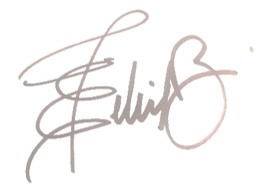 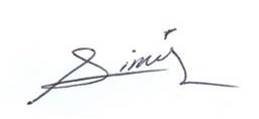 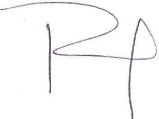 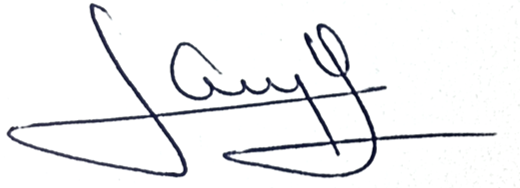 Nombre del RegistroCódigoTiempo de RetenciónLocalización y AccesoDisposición de los RegistrosCédula CensalRDRMS-10.011 AñoAEAAG-J23Solicitud de AltasRDRMS-10.021 AñoAEAAG-J23Dictamen técnicoRDRMS-10.031 AñoAEAAG-J23Solicitud de BajaRDRMS-10.041 AñoAEAAG-J23Acta AdministrativaRDRMS-10.051 AñoAEAAG-J23Informe MensualRDRMS-10.061 AñoAEAAG-J23Informe TrimestralRDRMS-10.071 AñoAEAAG-J23Informe Anual de Activos FijosRDRMS-10.081 AñoAEAAG-J23ResponsableActividadTareasRegistroSubjefe de Inventario de Activo Fijo Conoce de alta, baja o realización de inventario de AFDetecta necesidad de alta, baja, transferencia o inventario de activo fijo (AF). Esta necesidad puede ser detectada cuando Almacén comunica la salida de un AF o las áreas administrativas y CT  requieren dar de alta, baja o transferir un AF.Si se trata de inventario continua en actividad 2.Si es dar de alta de un AF y éste no sale de almacén continúa en actividad 4; si la salida del AF es por almacén sigue en actividad 5.Si es una baja de AF, continua en actividad 6.------Subjefe de Inventario de Activo Fijo Emite y envía Cédula Censal Imprime Cédula Censal para su envío a Centros de Trabajo y áreas administrativas.Solicita a titulares de CT y Áreas admvas. el cotejo de Cedulas. Cedula CensalRDRMS-10.01Centro de Trabajo, Plantel Educativo o Área  AdministrativaVerifican Cédula CensalReciben Cédula Censal y verifican existencia de AF.Si Cedula Censal es coincidente con AF en resguardo, pasa a actividad 9, si no continúa.Envían Oficio declarando faltantes o explicando situación.Elaboran Acta Administrativa proforma.Envían, Alta, Baja y Acta Administrativa a Subjefe de Inventario de Activo Fijo.Pasa a actividad 1.Acta Administrativa RDRMS-10.05Subjefe de Inventario de Activo FijoRealiza alta de AF que no sale por almacénRecibe solicitud de alta de AF.Registra alta de AF en sistema.Imprime Cédula Censal o resguardo.Envía a Centro de Trabajo, Plantel Educativo o Área  AdministrativaPasa a actividad 9.Formato de altaRDRMS-10.02Subjefe de Inventario de Activo FijoRealiza alta de AF que sale por almacénRecibe copia de salida de almacén de AF.Registra en sistema AF y todas sus características: concepto, importe del bien, N° de serie, modelo, cantidad y demás. Imprime etiqueta para identificación de AF. Coloca en AF número de inventario correspondiente.Emite resguardo de AF. La cédula censual se actualiza por sistema.Entrega AF y copia de resguardo o cédula. Pasa a actividad 8.Cedula CensalRDRMS-10.01Formato de altaRDRMS-10.02Subjefe de Inventario de Activo FijoRealiza baja de AFRecibe solicitud de baja de AF.Si la baja del AF es definitiva continúa; si no pasa a actividad 7.Elabora  Dictamen Técnico para el registro de una baja definitiva de AF. Registra baja definitiva del AF. Esto actualiza la Cédula Censal.Pasa a Fin de Procedimiento.Dictamen Técnico RDRMS-10.03Subjefe de Inventario de Activo FijoRealiza reasignación o transferencia.Realiza reasignación o transferencia de AF. Al no ser una baja definitiva se entiende que el AF pasa a otra área.Actualiza Cédula Censal, elabora resguardo.Imprime cédula Censal o resguardo.Envía cédula a Centro de Trabajo, Plantel Educativo o Área  Administrativa.Pasa a actividad 9.Cedula CensalRDRMS-10.01Formato de bajaRDRMS-10.04Centro de Trabajo, Plantel Educativo o Área  AdministrativaRecibe Activo FijoRecibe AF y copia de cedula censal actualizada.------Centro de Trabajo, Plantel Educativo o Área  AdministrativaFirma resguardo o cédula censalFirma cédula censal actualizada de recibido como resguardo del bien.Envía a Subjefe de Inventario de Activo FijoInforme Anual de Activos FijosRDRMS-10.08Subjefe de Inventario de Activo FijoRecibe Cédula CensalRecibe Cédula Censal firmada como resguardo del AF entregado.Elabora periódicamente informes mensual y trimestral de activo fijo.Informe mensual de activo fijoRDRMS-10.06Informe trimestral de activo fijoRDRMS-10.07Fin de procedimientoFin de procedimientoFin de procedimientoFin de procedimientoProductosTotal activos con resguardo e inventariadosInventario de AF actualizadoRevisiónFechaRevisóAprobóDescripción del cambio0002/05/2012RD/SPADEmisión inicial.0128/06/2013RD/SPADSe elimina el punto 9. Indicadores de la estructura del contenido de este procedimiento y se recorre la numeración. 0203/03/2014RD/SPADSe incluye registro de Informe Anual de Activos FijosRDRMS-10.08.0314/07/2014RD/SPAD- Se sustituye a la C. Yadira del Carmen López Aguilar de supervisora de procedimientos por la Lic. Sinaí Burgueño Bernal.- Se eliminó el apartado de ANEXOS. - Se eliminó tabla de SNC.0413/01/2016RD/SPADSe eliminó Ley de Adquisiciones, Arrendamientos y Servicios del Sector Público.Se eliminó Ley de Adquisiciones y Administración de Bienes Muebles del Estado.0516/012016RD/SPADEn sustitución del Lic. Rodolfo Pérez Inzunza Firma el Procedimiento el Lic. Adolfo Duarte Calderón como Director General de Servicios Administrativos.0612/01/2017RD/SPADEn sustitución del Lic. Adolfo Duarte Calderón Firma el Procedimiento el Ing. Felipe Álvarez Ortega como Director General de Servicios Administrativos.0731/03/2017RD/SPADEn sustitución del Profr. Antonio Castro Chávez Firma el Procedimiento el Lic. Enrique Adolfo Félix BastidasDirector de Recursos Materiales y Servicios Generales.0821/06/2017RD/SPAD-En el punto 5. Registros,  se incluye cuadro descriptivo, con tiempo de retención, localización y acceso, y disposición de los registros.